МІНІСТЕРСТВО ОСВІТИ І НАУКИ УКРАЇНИУПРАВЛІННЯ ОСВІТИ І НАУКИ КІРОВОГРАДСЬКОЇ ОБЛДЕРЖАДМІНІСТРАЦІЇДЕРЖАВНИЙ НАВЧАЛЬНИЙ ЗАКЛАД „ПРОФЕСІЙНО – ТЕХНІЧНЕ УЧИЛИЩЕ № . НОВОУКРАЇНКА”Наказ  30 жовтня 2020 року                                                   	                           № 160м. НовоукраїнкаПро затвердженняплану - контролю освітнього процесу на листопад  місяць  	На підставі плану роботи навчального закладу на 2020 – 2021 навчальний рік, з метою ефективного управління освітньою діяльністю училища,       Н А К АЗ У Ю:Затвердити план заходів контролю навчально – виховної роботи училища.План заходів довести до відома відповідальних посадових осіб на нараді при директорові.План заходів довести до відома педагогічних працівників на ІМН та розмістити в кабінетах директора та відповідальних осіб.Контроль за виконанням наказу залишаю за собою.               Директор                                                                    Н.І. Сербіна  З А Т В Е Р Д Ж Е Н О:Наказ № 160 від 30.10.2020 рокуПланконтролю освітнього  процесу на листопад 2020 рокуЗ А Т В Е Р Д Ж Е Н О:Наказ №  160 від 30.10.2020рокуКонтроль уроків загальноосвітньої та професійно – теоретичноїпідготовкиКонтроль уроків професійно – практичної підготовки№ з/пЗміст роботиФорми узагальненняВідповідальні посадові особи1.Підсумки профорієнтаційної роботи,стан виконання регіонального замовленняНарада при директорові,ІМНЗаступники директора2.Організація протиепідемічних заходів під час освітнього процесу ІМН, наказиЗаступник директораз НВхРінженер з ОП,медпрацівник3.Організація дистанційного навчання в групах теоретичного навчанняНарада при директоровіЗаступники директора 4.Аналіз проходження виробничої практики на підприємствах Нарада при директоровіСтарший майстер,майстри в/н5.Стан ведення журналів теоретичного та виробничого навчанняНарада при директоровіІМНАдміністрація6.Стан надходження коштів  спецфонду від виробничої діяльностіНарада при директорові,Головний бухгалтер7.Стан виконання комплексних заходів з охорони праці, виробничої санітарії під час освітнього процесу , виконання наказів та Приписів .Нарада при директоровіІнженер  з ОП,Керівники структурних підрозділів8.Проходження  опалювального сезону.Нарада при директоровіЗав. господарством, технік з експлуатації приміщень9.Забезпечення ІЗС та іншими витратними матеріалами здобувачів освіти та працівників училища відповідно до вимог в період адаптивного карапнтинуНарада при директоровіКерівники структурних підрозділів, медпрацівник10.Проведення електронних закупівель в системі «ProZZoro»Засідання тендерного комітетуЮрисконсульт, Голова тендерного комітету11.Виконання Закону України «Про відкритість використання публічних коштів»Нарада при директоровіГоловний бухгалтер юрисконсульт№ з/пПрофесія, предметВикладачФорма узагальненняВідповідальні1.Предмети професійно-теоретичної підготовки з професії  “ Кухар; кондитер ”Галушка Т.В.Засідання педрадинаказАдміністрація, методист№ з/пПрофесія, предметМайстер в/нФорма узагальненняВідповідальні1Слюсар з ремонту с/г машин; тракторист машиніст с/г виробництваБубнов С.Л.Засідання педрадинаказАдміністрація,методист,ст. майстер2Кухар; кондитерЧайковський О.В.Засідання педрадинаказАдміністрація,методист,ст. майстер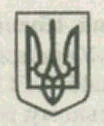 